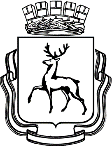 АДМИНИСТРАЦИЯ ГОРОДА НИЖНЕГО НОВГОРОДАМуниципальное бюджетное общеобразовательное учреждение«Школа № 60»603135, город Нижний Новгород, проспект Ленина, дом 55, корпус 3тел. 252 78 07, факс 252 79 36,e-mail: lenruo60@mail.ruРАБОЧАЯ ПРОГРАММАпо биологии5-9 классы2016 годПояснительная записка      Рабочая программа составлена в соответствии Федеральным государственным образовательным стандартом основного общего образования, на основе  основной общеобразовательной программы основного общего образования МБОУ «Школы №60», программы И.Н. Пономарёва, В.С. Кучменко, О.А. Корнилова, А.Г. Драгомилов, Т.С. Сухова. Биология: 5–11 классы: программа. — М.: Вентана-Граф,2014. — 400 с.Программа составлена на основе федерального перечня учебников, допущенных или рекомендованных к использованию в образовательных учреждениях. Даная программа ориентирована на использование учебника Биология: 5 класс: учебник для учащихся общеобразовательных организаций/, И.В.Николаев, О.А.Корнилова; под ред. И.Н Пономаревой. – М.: Вентана-Граф, 2015. – 128 с.: ил.Пономарева И.Н., Корнилова О.А., Кучменко В.С. Биология: Учебник для учащихся 6 класса общеобразовательных учреждений – М.: Вентана-Граф; Константинов В.М., Бабенко В.Г., Кучменко В.С. Биология: Учебник для учащихся 7 класса общеобразовательных учреждений – М.: Вентана-Граф;Драгомилов А.Г. Биология: 8 класс: Учебник для учащихся общеобразовательных учреждений.  – М.: Вентана-Граф;Пономарева И.Н. Биология: 9 класс:  Учебник для учащихся общеобразовательных учреждений/ И.Н.Пономарева, О.А.Корнилова, Н.М.Чернова – М.: Вентана-Граф.В отличие от авторской программы рабочая программа рассчитана на 34 учебные недели в соответствии с учебным планом и годовым календарным учебным графиком. Резервное время используется для обобщения и систематизации знаний и для проведения экскурсий.Цели реализации программы: социализация обучаемых — вхождение в мир культуры и социальных отношений, обеспечивающая включение учащихся в ту или иную группу или общность — носителя её норм, ценностей, ориентаций, осваиваемых в процессе знакомства с миром живой природы;приобщение к познавательной культуре как системепознавательных (научных) ценностей, накопленных обществом в сфере биологической науки.Основные задачи обучения:ориентацияв системе моральных норм и ценностей: признание наивысшей ценностью жизнь и здоровье человека; формирование ценностного отношения к живой природе;развитие познавательных мотивов, направленных на получение знаний о живой природе; познавательных качеств личности, связанных с овладением методами изучения природы, формированием интеллектуальных и практических умений;овладение ключевыми компетентностями: учебно-познавательной, информационной, ценностно-смысловой, коммуникативной;формирование у обучающихся познавательной культуры, осваиваемой в процессе познавательной деятельности, и эстетической культуры как способности эмоционально-ценностного отношения к объектам живой природы.Место учебного предмета в учебном планеПрограмма разработана в соответствии с базисным учебным планом для ступени основного общего образования. Биология в основной школе изучается с 5 по 9 классы.Общее число учебных часов за 5 лет обучения составляет 272,из них 34 (1ч в неделю) в 5 классе, 34 (1 ч в неделю) в 6 классе, 68 (2ч в неделю) в 7- 9 классах.Результаты освоения учебного предмета. Личностные и метапредметные результаты.Личностными результатами изучения предмета «Биология» являются:•воспитание российской гражданской идентичности: патриотизма, любви и уважения к Отечеству, чувства гордости за свою Родину; осознание своей этнической принадлежности; усвоение гуманистических и традиционных ценностей многонационального российского общества; воспитание чувства ответственности и долга перед Родиной;•формирование ответственного отношения к учению, готовности и способности,  обучающихся к саморазвитию и самообразованию на основе мотивации к обучению и познанию, осознанному выбору и построению дальнейшей индивидуальной траектории образования на базе ориентировки в мире профессий и профессиональных предпочтений, с учётом устойчивых познавательных интересов;- знание основных принципов и правил отношения к живой природе, основ здорового образа жизни и здоровьесберегающих технологий;- сформированность познавательных интересов и мотивов, направленных на изучение живой природы; интеллектуальных умений (доказывать строить рассуждения, анализировать, делать выводы); эстетического отношения к живым объектам;-   формирование личностных представлений о ценности природы, осознание значимости и общности глобальных проблем человечества;- формирование уважительного отношения к истории, культуре, национальным особенностям и образу жизни других народов; толерантности и миролюбия;- освоение социальных норм и правил поведения, ролей и форм социальной жизни в группах и сообществах, включая взрослые и социальные сообщества; участие в школьной самоуправлении и общественной жизни в пределах возрастных компетенций с учётом региональных, этнокультурных, социальных и экономических особенностей;- развитие сознания и компетентности в решении моральных проблем на основе личностного выбора; формирование нравственных чувств и нравственного поведения, осознанного и ответственного отношения к собственным поступкам;- формирование коммуникативной компетентности в общении и сотрудничестве со сверстниками, старшими и младшими в процессе образовательной, общественно полезной, учебно-исследовательской, творческой и других видов деятельности;- формирование понимания ценности здорового и безопасного образа жизни; усвоение правил индивидуального и коллективного безопасного поведения в чрезвычайных ситуациях, угрожающих жизни и здоровью людей, правил поведения на транспорте и на дорогах; формирование экологической культуры на основе признания ценности жизни во всех её проявлениях и необходимости ответственного, бережного отношения к окружающей среде;- осознание значения семьи в жизни человека и общества; принятие ценности семейной жизни; уважительное и заботливое отношение к членам своей семьи;- развитие эстетического сознания через освоение художественного наследия народов России и мира, творческой деятельности эстетического характера.Метапредметными результатами освоения основной образовательной программы основного общего образования являются:Регулятивные УУДумение самостоятельно определять цели своего обучения, ставить и формулировать для себя новые задачи в учёбе и познавательной деятельности, развивать мотивы и интересы своей познавательной деятельности;умение самостоятельно планировать пути достижения целей, в том числе альтернативные, осознанно выбирать наиболее эффективные способы решения учебных и познавательных задач;умение соотносить свои действия с планируемыми результатами, осуществлять контроль своей деятельности в процессе достижения результата, определять способы действий в рамках предложенных условий и требований, корректировать свои действия в соответствии с изменяющейся ситуацией;владение основами самоконтроля, самооценки, принятия решений и осуществления осознанного выбора в учебной и познавательной деятельности;способность  выбирать целевые и смысловые установки в своих действиях и поступках по отношению к живой природе, здоровью своему и окружающих;Познавательные УУД:овладение составляющими исследовательской и проектной деятельности, включая умения видеть проблему, ставить вопросы, выдвигать гипотезы, давать определения понятиям, классифицировать, наблюдать, проводить эксперименты, делать выводы и заключения, структурировать материал, объяснять, доказывать, защищать свои идеи;умение работать с разными источниками биологической информации: находить биологическую информацию в различных источниках (тексте учебника научно-популярной литературе, биологических словарях и справочниках), анализировать и оценивать информацию;Коммуникативные УУД:умение осознанно использовать речевые средства для дискуссии и аргументации своей позиции: сравнивать разные точки зрения, аргументировать и отстаивать свою точку зрения;умение организовывать учебное сотрудничество и совместную деятельность с учителем и сверстниками, работать индивидуально и в группе: находить общее решение и разрешать конфликты на основе согласования позиций и учёта интересов, формулировать, аргументировать и отстаивать своё мнение; формирование и развитие компетентности в области использования, информационно-коммуникационных технологий ( ИКТ- компетенции).умение создавать, применять и преобразовывать знаки и символы, модели и схемы для решения учебных и познавательных задач;Предметные результаты:Раздел "Живые организмы"Выпускник научится:•характеризовать особенности строения и процессов жизнедеятельности биологических объектов (клеток, организмов), их практическую значимость;•применять методы биологической науки для изучения клеток и организмов: проводить наблюдения за живыми организмами, ставить несложные биологические эксперименты и объяснять их результаты, описывать биологические объекты и процессы;•использовать составляющие исследовательской и проектной деятельности по изучению живых организмов (приводить доказательства, классифицировать, сравнивать, выявлять взаимосвязи);•ориентироваться в системе познавательных ценностей: оценивать информацию о живых организмах, получаемую из разных источников; последствия деятельности человека в природе.Выпускник получит возможность научиться:•соблюдать правила работы в кабинете биологии, с биологическими приборами и инструментами;•использовать приёмы оказания первой помощи при отравлении ядовитыми грибами, ядовитыми растениями, укусах животных; работы с определителями растений; выращивания и размножения культурных растений, домашних животных;•выделять эстетические достоинства объектов живой природы;•осознанно соблюдать основные принципы и правила отношения к живой природе;•ориентироваться в системе моральных норм и ценностей по отношению к объектам живой природы (признание высокой ценности жизни во всех её проявлениях, экологическое сознание, эмоционально-ценностное отношение к объектам живой природы);•находить информацию о растениях и животных в научно-популярной литературе, биологических словарях и справочниках, анализировать, оценивать её и переводить из одной формы в другую;•выбирать целевые и смысловые установки в своих действиях и поступках по отношению к живой природе.Раздел "Человек и его здоровье"Выпускник научится:•характеризовать особенности строения и процессов жизнедеятельности организма человека, их практическую значимость;•применять методы биологической науки при изучении организма человека: проводить наблюдения за состоянием собственного организма, измерения, ставить несложные биологические эксперименты и объяснять их результаты;•использовать составляющие исследовательской и проектной деятельности по изучению организма человека: приводить доказательства родства человека с млекопитающими животными, сравнивать клетки, ткани, процессы жизнедеятельности организма человека; выявлять взаимосвязи между особенностями строения клеток, тканей, органов, систем органов и их функциями;•ориентироваться в системе познавательных ценностей: оценивать информацию об организме человека, получаемую из разных источников, последствия влияния факторов риска на здоровье человека.Выпускник получит возможность научиться:•использовать на практике приёмы оказания первой помощи при простудных заболеваниях, ожогах, обморожениях, травмах, спасении утопающего; рациональной организации труда и отдыха; проведения наблюдений за состоянием собственного организма;•выделять эстетические достоинства человеческого тела;•реализовывать установки здорового образа жизни;•ориентироваться в системе моральных норм и ценностей по отношению к собственному здоровью и здоровью других людей;•находить в учебной и научно-популярной литературе информацию об организме человека, оформлять её в виде устных сообщений, докладов, рефератов, презентаций;•анализировать и оценивать целевые и смысловые установки в своих действиях и поступках по отношению к здоровью своему и окружающих; последствия влияния факторов риска на здоровье человека.Раздел "Общие биологические закономерности"Выпускник научится:•характеризовать общие биологические закономерности, их практическую значимость;•применять методы биологической науки для изучения общих биологических закономерностей: наблюдать и описывать клетки на готовых микропрепаратах, экосистемы своей местности;•использовать составляющие проектной и исследовательской деятельности по изучению общих биологических закономерностей, свойственных живой природе; приводить доказательства необходимости защиты окружающей среды; выделять отличительные признаки живых организмов; существенные признаки биологических систем и биологических процессов;•ориентироваться в системе познавательных ценностей: оценивать информацию о деятельности человека в природе, получаемую из разных источников;•анализировать и оценивать последствия деятельности человека в природе.Выпускник получит возможность научиться:•выдвигать гипотезы о возможных последствиях деятельности человека в экосистемах и биосфере;•аргументировать свою точку зрения в ходе дискуссии по обсуждению глобальных экологических проблем.Содержание и тематическое планирование и курса по классамСодержание  курса  5 классаТема 1. Биология — наука о живом мире (9 ч)Наука о живой природе. Человек и природа. Живые организмы — важная часть природы. Зависимость жизни первобытных людей от природы. Охота и собирательство. Начало земледелия и скотоводства. Культурные растения и домашние животные. Наука о живой природе — биология.Свойства живого. Отличие живых тел от тел неживой природы. Признаки живого: обмен веществ, питание, дыхание, рост, развитие, размножение, раздражимость. Организм — единица живойприроды. Органы организма, их функции. Согласованность работы органов, обеспечивающая жизнедеятельность организма как единого целого.Методы изучения природы.Использование биологических методов для изучения любого живого объекта. Общие методы изучения природы: наблюдение, описание, измерение, эксперимент. Использование сравнения и моделирования в лабораторных условиях.Увеличительные приборы.Необходимость использования увеличительных приборов при изучении объектов живой природы. Увеличительные приборы: лупы ручная, штативная, микроскоп. Первое применение микроскопа Р. Гуком. Усовершенствование микроскопа А. Ван Левенгуком. Части микроскопа: окуляр, объектив, тубус, предметный столик, зеркальце. Микропрепарат. Правила работы с микроскопом.Лабораторная работа №1.«Изучение устройства увеличительных приборов». Строение клетки.Ткани. Клеточное строение живых организмов. Клетка. Части клетки: ядро, цитоплазма, вакуоли, клеточная мембрана. Клеточная стенка у растительных клеток. Назначение частей клетки. Понятие о ткани.Ткани животных и растений. Их функции.Лабораторная работа № 2«Знакомство с клетками растений». Химический состав клетки.Химические вещества клетки: неорганические и органические. Неорганические вещества, их роль в клетке. Минеральные соли, их значение для организма. Органические вещества клетки: белки, углеводы, жиры, их значение для жизни организма и клетки.Процессы жизнедеятельности клетки.Основные процессы,  происходящие в живой клетке: дыхание, питание, обмен веществ, рост, развитие, размножение. Деление клетки — процесс размножения (увеличения числа клеток). Новые клетки — только от клетки. Деление клеток, обеспечивающее передачу наследственного материала дочерним клеткам. Взаимосвязанная работа частей клетки, обусловливающая её жизнедеятельность как целостного организма.Тема 2. Многообразие живых организмов (11ч)Царства живой природы.Актуализация понятий «классификация», «систематика», «царство», «вид». Царства клеточных организмов: бактерий, грибов, растений и животных. Вирусы — неклеточная форма жизни: их строение, значение и меры профилактики вирусных заболеваний.Бактерии: строение и жизнедеятельность.Актуализация знаний о царстве бактерий. Бактерии — примитивные одноклеточные организмы, различные по форме, выносливые, обитают повсеместно, размножаются делением клетки надвое. Строение бактерии: цитоплазма, клеточная мембрана и клеточная стенка, отсутствуют оформленное ядро и вакуоли. Бактерии как самая древняя группа организмов. Процессы жизнедеятельности бактерий. Понятие об автотрофах и гетеротрофах.Значение бактерий в природе и для человека.Роль бактерий в природе: разложение мёртвого органического вещества, повышение плодородия почвы. Симбиоз клубеньковых бактерий с растениями, способствующий усвоению растениями недоступного для них азота воздуха. Фотосинтезирующие бактерии. Цианобактерии — поставщики кислорода в атмосферу. Бактерии, обладающие разными типами обмена веществ. Процесс жизнедеятельности бактерий — брожение. Полезные бактерии: их использование при создании пищевых продуктов, изготовлении лекарств. Болезнетворные бактерии, вызывающие отравления и инфекционные заболевания человека и животных. Разработка средств борьбы с болезнетворными бактериями. Растения.Флора — исторически сложившаяся совокупность всех растений на Земле. Отличительное свойство практически всех растений — автотрофность благодаря наличию в клетках хлорофилла. Значение фотосинтеза. Сравнение клеток растений и бактерий: растения — эукариоты, бактерии — прокариоты. Деление царства растений на группы: водоросли, цветковые (покрытосеменные), голосеменные, мхи, плауны, хвощи, папоротники. Строение растений. Корень и побег. Слоевище водорослей. Покрытосеменные и голосеменные растения. Их основное различие. Размножение цветковых и голосеменных растений семенами, остальных групп растений — спорами. Роль цветковых растений в жизни человека. Лабораторная работа № 3«Знакомство с внешним строением побегов растения». Животные.Фауна — совокупность всех видов животных. Особенности животных — гетеротрофность, способность к передвижению, наличие органов чувств. Среда обитания: вода, почва, сушаи другие организмы. Одноклеточные и многоклеточные организмы. Роль животных в природе и жизни человека. Зависимость от окружающей средыЛабораторная работа № 4«Наблюдение за передвижением животных». Грибы.Общая характеристика грибов. Многоклеточные и одноклеточные грибы. Наличие у грибов признаков растений и животных. Строение тела гриба. Грибница, образованная гифами. Питание грибов: сапротрофы, паразиты, симбионты и хищники. Размножение спорами. Симбиоз гриба и растения — грибокорень (микориза). Многообразие и значение грибов.Шляпочные грибы: грибница и плодовое тело (шляп ка и ножка). Плесневые грибы. Их использование в здравоохранении. Антибиотик пенициллин. Одноклеточные грибы — дрожжи. Их использование в хлебопечении и пивоварении. Съедобные и ядовитые грибы. Правила сбора и употребления грибов в пищу. Паразитические грибы — наносят большой урон урожаю культурных растений. Роль грибов в природе: участие в круговороте веществ, образование симбиозов, употреблении в пищу животными и человеком. Лишайники. Общая характеристика лишайников: симбиоз гриба и водоросли, многообразие, значение, местообитание. Внешнее и внутреннее строение, питание размножение. Значение лишайников в природе и жизни человека. Лишайники — показатели чистоты воздуха.Значение живых организмов в природе и жизни человека.Животные и растения, вредные для человека: грызуны, насекомые, сорные растения. Живые организмы, полезные для человека: лекарственные растения и некоторые плесневые грибы; растения, животные, и грибы, используемые в пищу; животные, уничтожающие вредителей лесного и сельского хозяйства. Взаимосвязь полезных и вредных видов в природе. Значение биологического разнообразия в природе и жизни человека.Обобщение и систематизация знаний по теме "Многообразие живых организмов".Тема 3. Жизнь организмов на планете Земля (8 ч)Многообразие условий обитания на планете. Среда жизни организмов. Особенности водной, почвенной, наземно-воздушной и организменной сред. Примеры организмов – обитателей этих сред жизни.Экологические факторы среды.Условия, влияющие на жизнь организмов в природе — экологические факторы среды. Факторы неживой природы, факторы живой природы и антропогенные. Примеры экологических факторов.Приспособления организмов к жизни в природе.Влияние среды на организмы. Приспособленность организмов к условиям своего обитания. Примеры приспособленности растений и животных к суровым условиям зимы. Биологическая роль защитной окраски у животных, яркой окраски и аромата цветков, наличия соцветий у растений Природные сообщества.Потоки веществ между живой и неживой природой. Взаимодействие живых организмов между собой. Поток веществ через живые организмы — пищевая цепь. Растения — производители органических веществ; животные — потребители органических веществ; грибы, бактерии — разлагатели. Понятие о круговороте веществ в природе. Природное сообщество — совокупность организмов, связанных пищевыми цепями, и условий среды. Примеры природных сообществ.Природные зоны России.Понятие природной зоны. Различные типы природных зон: влажный тропический лес, тайга, тундра, широколиственный лес, степь. Природные зоны России, их обитатели. Редкие и исчезающие виды природных зон, требующие охраны.Жизнь организмов на разных материках.Понятие о материке как части суши, окружённой морями и океанами. Многообразие живого мира нашей планеты. Открытие человеком новых видов организмов. Своеобразие и уникальность живого мира материков: Африки, Австралии,Южной Америки, Северной Америки, Евразии, Антарктиды.Жизнь организмов в морях и океанах.Условия жизни организмов в водной среде — на мелководье, средних глубинах и на дне. Обитатели мелководий — скат и камбала. Обитатели средних глубин: быстро плавающие и планктон. Прикреплённые организмы: устрицы, мидии, водоросли. Жизнь организмов на больших глубинах. Приспособленность организмов к условиям обитания.Обобщение и систематизация знаний по теме "Жизнь организмов на планете Земля".Тема 4. Человек на планете Земля (6ч)Как появился человек на Земле.Введение в тему: когда и где появился человек? Предки Человека разумного: австралопитек, человек умелый, кроманьонец. Родственник человека современного типа — неандерталец. Орудия труда человека умелого. Образ жизни кроманьонца: постройка жилищ, охота, собирательство, использование огня. Биологические особенности современного человека: большой объём головного мозга, общение с помощью речи, творческая и мысли тельная деятельность. Земледелие и скотоводство. Деятельность человека в природе в наши дни.Как человек изменял природу.Изменение человеком окружающей среды, приспособление её к своим  нуждам. Вырубка лесов под поля и пастбища, охота, уничтожение дикорастущих растений как причины освоения человеком новых территорий. Осознание современным человеком роли своего влияния на природу. Значение лесопосадок. Мероприятия по охране природы. Знание законов развития живой природы — необходимое условие её сохранения от негативных последствий деятельности человека.Важность охраны живого мира планеты.Взаимосвязь процессов, происходящих в живой и неживой природе. Причины исчезновения многих видов животных и растений. Виды, находящиеся на грани исчезновения. Проявление современным человечеством заботы о живом мире. Заповедники, Красная книга. Мероприятия по восстановлению численности редких видов и природных сообществ. Сохраним богатство живого мира.Ценность разнообразия живого мира. Обязанности человека перед природой. Примеры участия школьников в деле охраны природы.Результаты бережного отношения к природе. Примеры увеличения численности от дельных видов. Расселение редких видов на новых территориях.Обобщение и систематизация знаний по теме "Человек на планете Земля".Итоговый контроль знаний по курсу биологии 5 класса.Экскурсия "Весенние явления в природе"Содержание  курса  6 классаЦарство Растения. Внешнее строение и общая характеристика растенийЦарства живой природы. Внешнее строение, органы растения. Вегетативные и генеративные органы. Места обитания растений. История использования и изучения растений. Семенные и споровые растения. Наука о растениях — ботаникаМногообразие жизненных форм растенийПредставление о жизненных формах растений, примеры. Связь жизненных форм растений со средой их обитания. Характеристика отличительных свойств наиболее крупных категорий жизненных форм растений: деревьев, кустарников, кустарничков, полукустарников, травКлеточное строение растений.  Свойства растительной клетки. Клетка как основная структурная единица растения. Строение растительной клетки: клеточная стенка, ядро, цитоплазма, вакуоли, пластиды. Жизнедеятельность клетки. Деление клетки. Клетка как живая система. Особенности растительной клеткиТкани растенийПонятие о ткани растений. Виды тканей: основная, покровная, проводящая, механическая. Причины появления тканей. Растение как целостный живой организм, состоящий из клеток и тканей.Обобщение и систематизация знаний по материалам темы «Наука о растениях - ботаника»Тема 2. Органы растений (8 ч)Семя, его строение и значение
Семя как орган размножения растений. Строение семени: кожура, зародыш, эндосперм, семядоли. Строение зародыша растения. Двудольные и однодольные растения. Прорастание семян. Проросток, особенности его строения. Значение семян в природе и жизни человека.Лабораторная работа № 1«Строение семени фасоли»Условия прорастания семян
Значение воды и воздуха для прорастания семян. Запасные питательные вещества семени. Температурные условия прорастания семян. Роль света. Сроки посева семянКорень, его строение и значение
Типы корневых систем растений. Строение корня — зоны корня: конус нарастания, всасывания, проведения, деления, роста. Рост корня, геотропизм. Видоизменения корней. Значение корней в природе.  Лабораторная работа № 2   «Строение корня проростка»Побег, его строение и развитие
Побег как сложная система. Строение побега. Строение почек. Вегетативная, цветочная (генеративная) почки. Развитие и рост побегов из почек. Прищипка и пасынкование. Спящие почки. Лабораторная работа № 3«Строение вегетативных и генеративных почек»Лист, его строение и значение
Внешнее строение листа. Внутреннее строение листа. Типы жилкования листьев. Строение и функции устьиц. Значение листа для растения: фотосинтез, испарение, газообмен. Листопад, его роль в жизни растения. Видоизменения листьевСтебель, его строение и значение
Внешнее строение стебля. Типы стеблей. Внутреннее строение стебля. Функции стебля. Видоизменения стебля у надземных и подземных побегов.Лабораторная работа № 4«Внешнее строение корневища, клубня, луковицы»Цветок, его строение и значение
Цветок как видоизменённый укороченный побег, развивающийся из генеративной почки. Строение цветка. Роль цветка в жизни растения. Значение пестика и тычинок в цветке. Соцветия, их разнообразие. Цветение и опыление растений. Опыление как условие оплодотворения. Типы опыления (перекрёстное и самоопыление). Переносчики пыльцы. Ветроопыление.Плод. Разнообразие и значение плодовСтроение плода. Разнообразие плодов. Цветковые (покрытосеменные) растения. Распространение плодов и семян. Значение плодов в природе и жизни человека.Обобщение и систематизация знаний по материалам темы «Органы растений»Тема 3. Основные процессы жизнедеятельности растений (6 ч)Минеральное питание растений и значение водыВода как необходимое условие минерального (почвенного) питания. Извлечение растением из почвы растворённых в воде минеральных солей. Функция корневых волосков. Перемещение воды и минеральных веществ по растению. Значение минерального (почвенного) питания. Типы удобрений и их роль в жизни растения. Экологические группы растений по отношению к воде.Воздушное питание растений — фотосинтезУсловия образования органических веществ в растении. Зелёные растения – автотрофы. Гетеротрофы как потребители готовых органических веществ. Значение фотосинтеза в природе.Дыхание и обмен веществ у растенийРоль дыхания в жизни растений. Сравнительная характеристика процессов дыхания и фотосинтеза. Обмен веществ в организме как важнейший признак жизни. Взаимосвязь процессов дыхания и фотосинтезаРазмножение и оплодотворение у растенийРазмножение как необходимое свойство жизни. Типы размножения: бесполое и половое. Бесполое размножение — вегетативное и размножение спорами. Главная особенность полового размножения. Особенности оплодотворения у цветковых растений. Двойное оплодотворение. Достижения отечественного учёного С.Г. Навашина.Вегетативное размножение растений и его использование человекомОсобенности вегетативного размножения, его роль в природе. Использование вегетативного размножения человеком: прививки, культура тканей.Лабораторная работа № 5«Черенкование комнатных растений»Рост и развитие растений 
Характерные черты процессов роста и развития растений. Этапы индивидуального развития растений. Зависимость процессов роста и развития от условий среды обитания. Периодичность протекания жизненных процессов. Суточные и сезонные ритмы. Экологические факторы: абиотические, биотические, антропогенные, их влияние на жизнедеятельность растений.Обобщение и систематизация знаний по материалам темы «Основные процессы жизнедеятельности растений»Тема 4. Многообразие и развитие растительного мира (10 ч)Систематика растений, её значение для ботаникиПроисхождение названий отдельных растений. Классификация растений. Вид как единица классификации. Название вида. Группы царства Растения. Роль систематики в изучении растенийВодоросли, их многообразие в природеОбщая характеристика. Строение, размножение водорослей. Разнообразие водорослей. Отделы: Зелёные, Красные, Бурые водоросли. Значение водорослей в природе. Использование водорослей человекомОтдел Моховидные. Общая характеристика и значениеМоховидные, характерные черты строения. Классы: Печёночники и Листостебельные, их отличительные черты. Размножение (бесполое и половое) и развитие моховидных. Моховидные как споровые растения. Значение мхов в природе и жизни человека.Лабораторная работа № 6«Изучение внешнего строения моховидных растений»Плауны. Хвощи. Папоротники.   Их общая характеристика
Характерные черты высших споровых растений. Чередование полового и бесполого размножения в цикле развития. Общая характеристика отделов: Плауновидные, Хвощевидные, Папоротниковидные, их значение в природе и жизни человекаОтдел Голосеменные. Общая характеристика и значениеОбщая характеристика голосеменных. Расселение голосеменных по поверхности Земли. Образование семян как свидетельство более высокого уровня развития голосеменных по сравнению со споровыми. Особенности строения и развития представителей класса Хвойные. Голосеменные на территории России. Их значение в природе и жизни человека.Отдел Покрытосеменные. Общая характеристика и значение
Особенности строения, размножения и развития. Сравнительная характеристика покрытосеменных и голосеменных растений. Более высокий уровень развития покрытосеменных по сравнению с голосеменными, лучшая приспособленность к различным условиям окружающей среды. Разнообразие жизненных форм покрытосеменных. Характеристика классов Двудольные и Однодольные растения, их роль в природе и жизни человека. Охрана редких и исчезающих видовСемейства класса Двудольные
Общая характеристика. Семейства: Розоцветные, Мотыльковые, Крестоцветные, Паслёновые, Сложноцветные. Отличительные признаки семейств. Значение в природе и жизни человека. Сельскохозяйственные культурыСемейства класса Однодольные
Общая характеристика. Семейства: Лилейные, Луковые, Злаки. Отличительные признаки. Значение в природе, жизни человека. Исключительная роль злаковых растенийИсторическое развитие растительного мираПонятие об эволюции живого мира. Первые обитатели Земли. История развития растительного мира. Выход растений на сушу. Характерные черты приспособленности к наземному образу жизни. Н.И. Вавилов о результатах эволюции растений, направляемой человеком. Охрана редких и исчезающих видовМногообразие и происхождение культурных растенийИстория происхождения культурных растений. Значение искусственного отбора и селекции. Особенности культурных растений. Центры их происхождения. Расселение растений. Сорные растения, их значение.Дары Старого и Нового СветаДары Старого Света (пшеница, рожь, капуста, виноград, банан) и Нового Света (картофель, томат, тыква). История и центры их появления. Значение растений в жизни человека.Обобщение и систематизация знаний по материалам темы «Многообразие и развитие растительного мира»Тема 5. Природные сообщества (5 ч)Понятие о природном сообществе — биогеоценозе и экосистеме
Понятие о природном сообществе (биогеоценозе, экосистеме). В.Н. Сукачёв о структуре природного сообщества и функциональном участии живых организмов в нём. Круговорот веществ и поток энергии как главное условие существования природного сообщества. Совокупность живого населения природного сообщества (биоценоз). Условия среды обитания (биотоп). Роль растений в природных сообществах.Совместная жизнь организмов в природном сообществеЯрусное строение природного сообщества — надземное и подземное. Условия обитания растений в биогеоценозе. Многообразие форм живых организмов как следствие ярусного строения природных сообществ.Смена природных сообществ и её причиныПонятие о смене природных сообществ. Причины смены: внутренние и внешние. Естественные и культурные природные сообщества, их особенности и роль в биосфере.Необходимость мероприятий по сохранению природных сообществ.Обобщение и систематизация знаний по материалам темы «Природные сообщества»Итоговый контроль знаний по курсу биологии 6 класса.Экскурсия   «Весенние явления в жизни экосистемы (лес, парк, луг, болото)»Содержание курса  7 классаТема 1. Общие сведения о мире животных (5 ч)Зоология — наука о животных
Введение. Зоология — система наук о животных. Морфология, анатомия, физиология, экология, палеонтология, этология. Сходство и различие животных и растений. Разнообразие и значение животных в природе и жизни человекаЖивотные и окружающая среда
Среды жизни. Места обитания — наиболее благоприятные участки среды жизни. Абиотические, биотические, антропогенные, экологические факторы. Среда обитания — совокупность всех экологических факторов. Взаимосвязи животных в природе. Биоценоз. Пищевые связи. Цепи питанияКлассификация животных и основные систематические группыНаука систематика. Вид. Популяция. Систематические группы.Влияние человека на животныхКосвенное и прямое влияние. Красная книга. ЗаповедникиКраткая история развития зоологииТруды великого учёного Древней Греции Аристотеля. Развитие зоологии в Средние века и эпоху Возрождения. Изобретение микроскопа. Труды К. Линнея. Экспедиции русского академика П.С. Палласа. Труды Ч. Дарвина, их роль в развитии зоологии. Исследования отечественных учёных в области зоологии.Обобщение и систематизация знаний по теме «Общие сведения о мире животных»Экскурсия«Разнообразие животных в природе»Тема 2. Строение тела животных (2 ч)Клетка
Наука цитология. Строение животной клетки: размеры и формы, клеточные структуры, их роль в жизнедеятельности клетки. Сходство и различия строения животной и растительной клетокТкани, органы и системы органов
Ткани: эпителиальные, соединительные, мышечные, нервные, их характерные признаки. Органы и системы органов, особенности строения и функций. Типы симметрии животного, их связь с образом жизни.Обобщение и систематизация знаний по теме «Строение тела животных»Тема 3. Подцарство Простейшие, или Одноклеточные (4 ч)Общая характеристика подцарства.
Простейшие. Тип Саркодовые и жгутиконосцы. Класс СаркодовыеСреда обитания, внешнее строение. Строение и жизнедеятельность саркодовых на примере амёбы-протея. Разнообразие саркодовыхТип Саркодовые и жгутиконосцы. Класс ЖгутиконосцыСреда обитания, строение и передвижение на примере эвглены зелёной. Характер питания, его зависимость от условий среды. Дыхание, выделение и размножение. Сочетание признаков животного и растения у эвглены зелёной. Разнообразие жгутиконосцевТип ИнфузорииСреда обитания, строение и передвижение на примере инфузории-туфельки. Связь усложнения строения инфузорий с процессами их жизнедеятельности. Разнообразие инфузорий.Лабораторная работа № 1«Строение и передвижение инфузории-туфельки»Значение простейшихМесто простейших в живой природе. Простейшие-паразиты. Дизентерийная амёба, малярный плазмодий, трипаносомы — возбудители заболеваний человека и животных. Меры предупреждения заболеваний, вызываемых простейшими.Обобщение и систематизация знаний по теме «Подцарство Простейшие, или Одноклеточные»Тема 4. Подцарство Многоклеточные (2 ч)Общая характеристика многоклеточных животных. Тип Кишечнополостные. Строение и жизнедеятельностьОбщие черты строения. Гидра — одиночный полип. Среда обитания, внешнее и внутреннее строение. Особенности жизнедеятельности, уровень организации в сравнении с простейшимиРазнообразие кишечнополостных  Класс Гидроидные. Класс Коралловые полипы, жизненные циклы, процессы жизнедеятельности. Класс Сцифоидные медузы, характерные черты строения и жизнедеятельности, жизненный цикл. Обобщение и систематизация знаний по теме  «Подцарство Многоклеточные (тип Кишечнополостные)»Тема 5. Типы Плоские черви, Круглые черви, Кольчатые черви (5 ч) Тип Плоские черви. Общая характеристикаКласс Ресничные черви. Места обитания и общие черты строения. Системы органов, жизнедеятельность. Черты более высокого уровня организации по сравнению с кишечнополостнымиРазнообразие плоских червей: сосальщики и цепни. Класс СосальщикиВнешнее и внутреннее строение. Размножение и развитие. Класс Ленточные черви. Приспособления к особенностям среды обитания. Размножение и развитие. Меры защиты от заражения паразитическими червямиТип Круглые черви. Класс Нематоды. Общая характеристика
Внешнее строение. Строение систем внутренних органов. Взаимосвязь строения и образа жизни представителей типа. Профилактика заражения человека круглыми червямиТип Кольчатые черви. Общая характеристика. Класс Многощетинковые червиМеста обитания, строение и жизнедеятельность систем внутренних органов. Уровни организации органов чувств свободноживущих кольчатых червей и паразитических круглых червейТип Кольчатые черви. Общая характеристика. Класс Малощетинковые червиМеста обитания, значение в природе. Особенности внешнего строения. Строение систем органов дождевого червя, их взаимосвязь с образом жизни. Роль малощетинковых червей в процессах почвообразования.Лабораторная работа № 2«Внешнее строение дождевого червя, его передвижение, раздражимость».Лабораторная работа № 3(по усмотрению учителя)«Внутреннее строение дождевого червя».Обобщение и систематизация знаний по теме «Плоские черви, Круглые черви, Кольчатые черви»Тема 6. Тип Моллюски (4 ч)Общая характеристикаСреда обитания, внешнее строение. Строение и жизнедеятельность систем внутренних органов. Значение моллюсков. Черты сходства и различия строения моллюсков и кольчатых червей. Происхождение моллюсковКласс Брюхоногие моллюскиСреда обитания, внешнее строение на примере большого прудовика. Строение и жизнедеятельность систем внутренних органов. Особенности размножения и развития. Роль в природе и значение для человекаКласс Двустворчатые моллюски
Среда обитания, внешнее строение на примере беззубки. Строение и функции систем внутренних органов. Особенности размножения и развития. Роль в природе и значение для человека.Лабораторная работа № 4«Внешнее строение раковин пресноводных и морских моллюсков»Класс Головоногие моллюскиСреда обитания, внешнее строение. Характерные черты строения и функции опорно-двигательной системы. Строение и функции систем внутренних органов. Значение головоногих моллюсков. Признаки усложнения организации.Обобщение и систематизация знаний по теме «Тип Моллюски»Тема 7. Тип Членистоногие (7 ч)Общая характеристика типа Членистоногие. Класс Ракообразные
Характерные черты типа Членистоногие. Общие признаки строения ракообразных. Среда обитания, особенности внешнего и внутреннего строения, размножение и развитие речного рака. Разнообразие ракообразных. Значение ракообразных в природе и жизни человекаКласс ПаукообразныеОбщая характеристика, особенности внешнего строения на примере паука-крестовика. Разнообразие паукообразных. Роль паукообразных в природе и жизни человека. Меры защиты от заболеваний, переносимых отдельными клещами, от укусов ядовитых пауковКласс НасекомыеОбщая характеристика, особенности внешнего строения. Разнообразие ротовых органов. Строение и функции систем внутренних органов. Размножение.Лабораторная работа № 5«Внешнее строение насекомого»Типы развития насекомыхРазвитие с неполным превращением. Группы насекомых. Развитие с полным превращением. Группы насекомых. Роль каждой стадии развития насекомыхОбщественные насекомые — пчёлы и муравьи. Полезные насекомые. Охрана насекомыхСостав и функции обитателей муравейника, пчелиной семьи. Отношения между особями в семье, их координация. Полезные насекомые. Редкие и охраняемые насекомые.Красная книга. Роль насекомых в природе и жизни человекаНасекомые — вредители культурных растений и переносчики заболеваний человекаВредители сельскохозяйственных культур. Насекомые — переносчики заболеваний человека и животных. Методы борьбы с вредными насекомыми.Обобщение и систематизация знаний по теме «Тип Членистоногие»Обобщение и систематизация знаний по темам 1–7Тема 8. Тип Хордовые. Бесчерепные. Надкласс Рыбы (6 ч)Хордовые. Примитивные формыОбщие признаки хордовых животных. Бесчерепные. Класс Ланцетники. Внешнее и внутреннее строение, размножение и развитие ланцетника — примитивного хордового животного. Черепные, или Позвоночные. Общие признакиНадкласс Рыбы. Общая характеристика, внешнее строение
Особенности внешнего строения, связанные с обитанием в воде.Строение и функции конечностей. Органы боковой линии, органы слуха, равновесия.Лабораторная работа № 6«Внешнее строение и особенности передвижения рыбы»Внутреннее строение рыбОпорно-двигательная система. Скелет непарных и парных плавников. Скелет головы, скелет жабр. Особенности строения и функций систем внутренних органов. Черты более высокого уровня организации рыб по сравнению с ланцетникомОсобенности размножения рыб
Органы и процесс размножения. Живорождение. Миграции.Лабораторная работа № 7(по усмотрению учителя) «Внутреннее строение рыбы»Основные систематические группы рыбКласс Хрящевые рыбы, общая характеристика. Класс Костные рыбы: лучепёрые, лопастепёрые, двоякодышащие и кистепёрые. Место кистепёрых рыб в эволюции позвоночных. Меры предосторожности от нападения акул при купанииПромысловые рыбы. 
Их использование и охранаРыболовство. Промысловые рыбы. Трудовые хозяйства. Акклиматизация рыб. Аквариумные рыбы.Обобщение и систематизация знаний по теме «Тип Хордовые. Бесчерепные. Надкласс Рыбы»Тема 9. Класс Земноводные, или Амфибии (4 ч)Среда обитания и строение тела земноводных. Общая характеристикаМеста обитания. Внешнее строение. Особенности кожного покрова. Опорно-двигательная система земноводных, её усложнение по сравнению с костными рыбами. Признаки приспособленности земноводных к жизни на суше и в воде. Строение и деятельность внутренних органов земноводных
Характерные черты строения систем внутренних органов земноводных по сравнению с костными рыбами. Сходство строения внутренних органов земноводных и рыбГодовой жизненный цикл и происхождение земноводныхВлияние сезонных изменений в природе на жизнедеятельность земноводных. Размножение и развитие земноводных,  черты сходства с костными рыбами, тип развития. Доказательства происхождения земноводных.Разнообразие и значение земноводныхСовременные земноводные, их разнообразие и распространение. Роль земноводных в природных биоценозах, жизни человека. Охрана земноводных. Красная книга.Обобщение и систематизация знаний по теме «Класс Земноводные, или Амфибии»Тема 10. Класс Пресмыкающиеся, или Рептилии (4 ч)Внешнее строение и скелет пресмыкающихся. Общая характеристикаВзаимосвязь внешнего строения и наземного образа жизни. Особенности строения скелета пресмыкающихся.Внутреннее строение и жизнедеятельность пресмыкающихся 
Сходство и различия строения систем внутренних органов пресмыкающихся и земноводных. Черты приспособленности пресмыкающихся к жизни на суше. Размножение и развитие. Зависимость годового жизненного цикла от температурных условийРазнообразие пресмыкающихся
Общие черты строения представителей разных отрядов пресмыкающихся. Меры предосторожности от укусов ядовитых змей. Оказание первой доврачебной помощиЗначение пресмыкающихся, их происхождениеРоль пресмыкающихся в биоценозах, их значение в жизни человека. Охрана редких и исчезающих видов. Красная книга. Древние пресмыкающиеся, причины их вымирания. Доказательства происхождения пресмыкающихся от древних амфибий.Обобщение и систематизация знаний по теме «Класс Пресмыкающиеся, или Рептилии»Тема 11. Класс Птицы (9 ч)Общая характеристика класса. Внешнее строение птиц
Взаимосвязь внешнего строения и приспособленности птиц к полёту. Типы перьев и их функции. Черты сходства и различия покровов птиц и рептилий.Лабораторная работа № 8«Внешнее строение птицы. Строение перьев»Опорно-двигательная система птицИзменения строения скелета птиц в связи с приспособленностью к полёту. Особенности строения мускулатуры и её функции. Причины срастания отдельных костей скелета птиц.Лабораторная работа № 9«Строение скелета птицы»Внутреннее строение птицЧерты сходства строения и функций систем внутренних органов птиц и рептилий. Отличительные признаки, связанные с приспособленностью к полёту. Прогрессивные черты организации птиц по сравнению с рептилиямиРазмножение и развитие птицОсобенности строения органов размножения птиц. Этапы формирования яйца. Развитие зародыша. Характерные черты развития выводковых и гнездовых птицГодовой жизненный цикл и сезонные явления в жизни птицРоль сезонных явлений в жизни птиц. Поведение самцов и самок в период размножения. Строение гнезда и его роль в размножении, развитии птенцов. Послегнездовой период. Кочёвки и миграции, их причины.Разнообразие птиц
Систематические группы птиц, их отличительные черты. Признаки выделения экологических групп птиц. Классификация птиц по типу пищи, по местам обитания. Взаимосвязь внешнего строения, типа пищи и мест обитания.Значение и охрана птиц. Происхождение птицРоль птиц в природных сообществах: охотничье-промысловые, домашние птицы, их значение для человека. Черты сходства древних птиц и рептилийЭкскурсия «Птицы леса (парка)».Обобщение и систематизация знаний по темам: «Класс Земноводные, или Амфибии», «Класс Пресмыкающиеся, или Рептилии», «Класс Птицы».Тема 12. Класс Млекопитающие, или Звери (10 ч)Общая характеристика класса. Внешнее строение млекопитающихОтличительные признаки строения тела. Строение покровов по сравнению с рептилиями. Прогрессивные черты строения и жизнедеятельностиВнутреннее строение млекопитающихОсобенности строения опорно-двигательной системы. Уровень организации нервной системы по сравнению с другими позвоночными. Характерные черты строения пищеварительной системы копытных и грызунов. Усложнение строения и функций внутренних органов.Лабораторная работа № 10 «Строение скелета млекопитающих».Размножение и развитие млекопитающих. Годовой жизненный цикл 
Особенности развития зародыша. Забота о потомстве. Годовой жизненный цикл. Изменение численности млекопитающих и её восстановлениеПроисхождение и разнообразие млекопитающихЧерты сходства млекопитающих и рептилий. Группы современных млекопитающих. Прогрессивные черты строения млекопитающих по сравнению с рептилиями.Высшие, или плацентарные, звери: насекомоядные и рукокрылые, грызуны и зайцеобразные, хищные
Общая характеристика, характерные признаки строения и жизнедеятельности представителей разных отрядов. Роль в экосистемах, в жизни человека.Высшие, или плацентарные, звери: ластоногие и китообразные, парнокопытные и непарнокопытные, хоботные.Характерные черты строения и жизнедеятельности водных млекопитающих, парнокопытных и непарнокопытных. Охрана хоботных. Роль животных в экосистемах, в жизни человекаВысшие, или плацентарные, звери: приматыОбщие черты организации представителей отряда Приматы. Признаки более высокой организации. Сходство человека с человекообразными обезьянами.Экологические группы млекопитающихПризнаки животных одной экологической группыЭкскурсия «Разнообразие млекопитающих (зоопарк, краеведческий музей)»Значение млекопитающих для человекаПроисхождение домашних животных. Отрасль сельского хозяйства — животноводство, его основные направления, роль в жизни человека. Редкие и исчезающие виды млекопитающих, их охрана. Красная книга.Обобщение и систематизация знаний по теме «Класс Млекопитающие, или Звери»Тема 13. Развитие животного мира на Земле (5 ч)Доказательства эволюции животного мира. Учение Ч. Дарвина
Разнообразие животного мира. Изучение особенностей индивидуального развития и его роль в объяснении происхождения животных. Изучение ископаемых останков животных. Основные положения учения Ч. Дарвина, их значение в объяснении причин возникновения видов и эволюции органического мираРазвитие животного мира на ЗемлеЭтапы эволюции животного мира. Появление многоклеточности и групп клеток, тканей. Усложнение строения многоклеточных организмов. Происхождение и эволюция хордовых. Эволюционное древо современного животного мираСовременный мир живых организмов. БиосфераУровни организации жизни. Состав биоценоза: продуценты, консументы, редуценты. Цепи питания. Круговорот веществ и превращения энергии. Экосистема. Биогеоценоз. Биосфера. Деятельность В.И. Вернадского. Живое вещество, его функции в биосфере. Косное и биокосное вещество, их функции и взаимосвязь.Контроль и систематизация знаний по темам 8–13.Итоговый контроль знаний по курсу биологии 7 класса.  Экскурсия   «Жизнь природного сообщества весной».8 класс (68 ч, из них 2 ч — резервное время)Тема 1. Общий обзор организма человека (5 ч)Науки, изучающие организм человека. Место человека в живой природеИскусственная (социальная) и природная среда. Биосоциальная природа человека. Анатомия. Физиология. Гигиена. Методы наук о человеке. Санитарно-эпидемиологические институты нашей страны. Части тела человека. Пропорции тела человека. Сходство человека с другими животными. Общие черты в строении организма млекопитающих, приматов и человекообразных обезьян. Специфические особенности человека как биологического вида.Строение, химический состав и жизнедеятельность клеткиЧасти клетки. Органоиды в животной клетке. Процессы, происходящие в клетке: обмен веществ, рост, развитие, размножение. Возбудимость.Лабораторная работа № 1«Действие каталазы на пероксид водорода».Ткани организма человека 
Эпителиальные, соединительные, мышечные ткани. Нервная ткань.Лабораторная работа № 2«Клетки и ткани под микроскопом»Общая характеристика систем органов организма человека. Регуляция работы внутренних органов
Система покровных органов. Опорно-двигательная, пищеварительная,  кровеносная, иммунная, дыхательная, нервная, эндокринная, мочевыделительная, половая системы органов. Уровни организации организма. Нервная и гуморальная регуляция внутренних органов. Рефлекторная дуга.Практическая работа« Изучение мигательного рефлекса и еготорможения»Обобщение и систематизация знаний по теме «Общий обзор организма человека»Тема 2. Опорно-двигательная система (9 ч)Строение, состав и типы соединения костейОбщая характеристика и значение скелета. Три типа костей. Строение костей. Состав костей. Типы соединения костей.Лаб. работа № 3«Строение костной ткани». Лаб. работа № 4«Состав костей»Скелет головы и туловищаОтделы черепа. Кости, образующие череп. Отделы позвоночника. Строение позвонка. Строение грудной клеткиСкелет конечностейСтроение скелета поясов конечностей, верхней и нижней конечностей.Практическая работа «Исследование строения плечевого пояса и предплечья»Первая помощь при повреждениях опорно-двигательной системы
Виды травм, затрагивающих скелет (растяжения, вывихи, открытые и закрытые переломы). Необходимые приёмы первой помощи при травмах Строение, основные типы и группы мышцГладкая и скелетная мускулатура. Строение скелетной мышцы. Основные группы скелетныхмышц.Практическая работа «Изучение расположения мышц головы» Работа мышцМышцы — антагонисты и синергисты. Динамическая и статическая работа мышц. Мышечное утомлениеНарушение осанки и плоскостопие 
Осанка. Причины и последствия неправильной осанки. Предупреждение искривления позвоночника, плоскостопия.Практические работы«Проверка правильности осанки»,  «Выявление плоскостопия», «Оценка гибкости позвоночника».Развитие опорно-двигательной системыРазвитие опорно-двигательной системы в ходе взросления. Значение двигательной активности и мышечных нагрузок. Физическая подготовка. Статические и динамические физические упражнения Обобщение и систематизация знаний по теме «Опорно-двигательная система»Тема 3. Кровеносная система. Внутренняя среда организма (8 ч)Значение крови и её состав
Жидкости, образующие внутреннюю среду организма человека (кровь, лимфа, тканевая жидкость). Функции крови в организме. Состав плазмы крови. Форменные элементы крови (эритроциты, тромбоциты, лейкоциты).Лабораторная работа № 5«Сравнение крови человека с кровью лягушки»Иммунитет. Тканевая совместимость. Переливание кровиИммунитет и иммунная система. Важнейшие открытия в сфере изучения иммунитета. Виды иммунитета. Прививки и сыворотки. Причины несовместимости тканей. Группы крови. Резус-фактор. Правила переливания кровиСердце. Круги кровообращения
Органы кровообращения. Строение сердца. Виды кровеносных сосудов. Большой и малый круги кровообращенияДвижение лимфы Лимфатические сосуды. Лимфатические узлы. Роль лимфы в организме.Практическая работа «Изучение явления кислородного голодания»Движение крови по сосудам 
Давление крови в сосудах. Верхнее и нижнее артериальное давление. Заболевания сердечно-сосудистой системы, связанные с давлением крови. Скорость кровотока. Пульс. Перераспределение крови в работающих органах.Практические работы «Определение ЧСС, скорости кровотока»,«Исследование рефлекторного притока крови к мышцам, включившимся в работу»Регуляция работы органов кровеносной системыОтделы нервной системы, управляющие работой сердца. Гуморальная регуляция сердца. Автоматизм сердца.Практическая работа «Доказательство вреда табакокурения»Заболевания кровеносной системы. Первая помощь при кровотеченияхФизические нагрузки и здоровье сердечно - сосудистой системы. Влияние курения и алкоголя на состояние сердечно - сосудистой системы. Виды кровотечений (капиллярное, венозное,артериальное).Практическая работа «Функциональная сердечно - сосудистая проба»Тема 4. Дыхательная система (7 ч)Значение дыхательной системы. Органы дыханияСвязь дыхательной и кровеносной систем. Строение дыхательных путей. Органы дыхания и их функцииСтроение лёгких. Газообмен в лёгких и тканяхСтроение лёгких. Процесс поступления кислорода в кровь и транспорт кислорода от лёгких по телу. Роль эритроцитов и гемоглобина в переносе кислорода.Лабораторная работа № 6«Состав вдыхаемого и выдыхаемого воздуха»Дыхательные движенияМеханизм вдоха и выдоха. Органы, участвующие в дыхательных движениях. Влияние курения на функции альвеол лёгких.Лабораторная работа № 7«Дыхательные движения»Регуляция дыханияКонтроль дыхания центральной нервной системой. Бессознательная и сознательная регуляция. Рефлексы кашля и чихания. Дыхательный центр. Гуморальная регуляция дыхания.Практическая работа «Измерение обхвата грудной клетки»Заболевания дыхательной системы
Болезни органов дыхания, передающиеся через воздух (грипп, туберкулёз лёгких). Рак лёгких. Значение флюорографии. Жизненная ёмкость лёгких. Значение закаливания, физическихупражнений для тренировки органов дыхания и гигиены помещений для здоровья человека.Практическая работа« Определение запылённости воздуха»Первая помощь при повреждении дыхательных органовПервая помощь при попадании инородного тела в верхние дыхательные пути, при утоплении, удушении, заваливании землёй, электротравмах. Искусственное дыхание. Непрямой массаж сердца.Обобщение и систематизация знаний по темам «Кровеносная система. Внутренняя среда организма», «Дыхательная система»Тема 5. Пищеварительная система (7 ч)Строение пищеварительной системыЗначение пищеварения. Органы пищеварительной системы. Пищеварительные железы.Практическая работа «Определение местоположения слюнных желёз»ЗубыСтроение зубного ряда человека. Смена зубов. Строение зуба. Значение зубов. Уход за зубамиПищеварение в ротовой полости и желудкеМеханическая и химическая обработка пищи в ротовой полости. Пищеварение в желудке. Строение стенок желудка.Лабораторная работа № 8«Действие ферментов слюны на крахмал»Лабораторная работа № 9«Действие ферментов желудочного сока на белки»Пищеварение в кишечнике
Химическая обработка пищи в тонком кишечнике и всасывание питательных веществ. Печень и её функции. Толстая кишка, аппендикс и их функцииРегуляция пищеварения. Гигиена питания. Значение пищи и её составРефлексы органов пищеварительной системы. Работы И.П. Павлова в области изучения рефлексов. Гуморальная регуляция пищеварения. Правильное питание. Питательные вещества пищи. Вода, минеральные вещества и витамины в пище. Правильная подготовка пищи к употреблению (части растений, накапливающие вредные вещества; санитарная обработка пищевых продуктов)Заболевания органов пищеваренияИнфекционные заболевания желудочно-кишечного тракта и глистные заболевания: способы заражения и симптомы. Пищевые отравления: симптомы и первая помощОбобщение и систематизация знаний по теме «Пищеварительная система»Обобщение и систематизация знаний по темам 1–5Тема 6. Обмен веществ и энергии (3 ч)Обменные процессы в организме
Стадии обмена веществ. Пластический и энергетический обменНормы питания.Расход энергии в организме. Факторы, влияющие на основной и общий обмен организма. Нормы питания. Калорийность пищи.Практическая работа «Определение тренированности организма по функциональной пробе с максимальной задержкой дыхания до и после нагрузки»ВитаминыРоль витаминов в организме. Гипер- и гиповитаминоз, авитаминоз. Важнейшие витамины, их значение для организма. Источники витаминов. Правильная подготовка пищевых продуктов к употреблению в пищуТема 7. Мочевыделительная система (2 ч)Строение и функции почек
Строение мочевыделительной системы. Функции почек. Строение нефрона. Механизм фильтрации мочи в нефроне. Этапы формирования мочи в почкахЗаболевания органов мочевыделения. Питьевой режимПричины заболеваний почек. Значение воды и минеральных солей для организма. Гигиена питья.Обезвоживание. Водное отравление. Гигиенические требования к питьевой воде. Очистка воды. ПДК.Тема 8. Кожа (3 ч)Значение кожи и её строение
Функции кожных покровов. Строение кожиЗаболевания кожных покровов и повреждения кожи. Гигиена кожных покрововПричины нарушения здоровья кожных покровов. Первая помощь при ожогах, обморожении. Инфекции кожи (грибковые заболевания, чесотка). Участие кожи в терморегуляции. Закаливание. Первая помощь при тепловом и солнечном ударе.Обобщение и систематизация знаний по темам 6–8Тема 9. Эндокринная и нервная системы (5 ч)Железы и роль гормонов в организмеЖелезы внешней, внутренней и смешанной секреции. Роль гормонов в росте и развитии организма. Влияние нарушений работы гипофиза, щитовидной железы на процессы роста и развития. Роль поджелудочной железы в организме; сахарный диабет. Роль надпочечников в организме; адреналин и норадреналинЗначение, строение и функция нервной системыОбщая характеристика роли нервной системы. Части и отделы нервной системы. Центральная и периферическая нервная система. Соматический и вегетативный отделы. Прямые и обратные связи.Практическая работа «Изучение действия прямых и обратных связей»Автономный отдел нервной системы. Нейрогуморальная регуляция 
Парасимпатический и симпатический подотделы автономного отдела нервной системы. Связь желёз внутренней секреции с нервной системой. Согласованное действие гуморальной и нервной регуляции на организм. Скорость реагирования нервной и гуморальной систем.Практическая работа «Штриховое раздражение кожи»Спинной мозгСтроение спинного мозга. Рефлекторная функция спинного мозга (соматические и вегетативные рефлексы). Проводящая функция спинного мозгаГоловной мозгСерое и белое вещество головного мозга. Строение и функции отделов головного мозга. Расположение и функции зон коры больших полушарий.Практическая работа  «Изучение функций отделов головного мозга»Тема 10. Органы чувств. Анализаторы (6 ч)Принцип работы органов чувств и анализаторовПять чувств человека. Расположение, функции анализаторов и особенности их работы. Развитость органов чувств и тренировка. ИллюзияОрган зрения и зрительный анализаторЗначение зрения. Строение глаза. Слёзные железы. Оболочки глаза.Практические работы «Исследование реакции зрачка на освещённость»,«Исследование принципа работы хрусталика, обнаружение слепого пятна»Заболевания и повреждения органов зренияБлизорукость и дальнозоркость. Первая помощь при повреждении глаз.Органы слуха, равновесия и их анализаторыЗначение слуха. Части уха. Строение и функции наружного, среднего и внутреннего уха. Шум как фактор, вредно влияющий на слух. Заболевания уха. Строение и расположение органа равновесия.Практическая работа«Оценка состояния вестибулярного аппарата»Органы осязания, обоняния и вкуса
Значение, расположение и устройство органов осязания, обоняния и вкуса. Вредные пахучие вещества. Особенности работы органа вкуса.Практическая работа «Исследование тактильных рецепторов»Обобщение и систематизация знаний по темам «Эндокринная и нервная системы», «Органы чувств. Анализаторы»Тема 11. Поведение человека и высшая нервная деятельность (8 ч)Врождённые формы поведения
Положительные и отрицательные (побудительные и тормозные) инстинкты и рефлексы. Явление запечатления (импринтинга)Приобретённые формы поведения
Условные рефлексы и торможение рефлекса. Подкрепление рефлекса. Динамический стереотип.Практическая работа «Перестройка динамического стереотипа»Закономерности работы головного мозгаЦентральное торможение. Безусловное (врождённое) и условное (приобретённое) торможение. Явление доминанты. Закон взаимной индукцииСложная психическая деятельность: речь, память, мышление
Наука о высшей нервной деятельности. Появление и развитие речи в эволюции человека и индивидуальном развитии. Внутренняя и внешняя речь. Познавательные процессы. Восприятие и впечатление. Виды и процессы памяти. Особенности запоминания. Воображение. МышлениеПсихологические особенности личностиТипы темперамента. Характер личности и факторы, влияющие на него. Экстраверты и интроверты. Интересы и склонности. Способности. Выбор будущей профессиональной деятельностиРегуляция поведенияВолевые качества личности и волевые действия. Побудительная и тормозная функции воли. Внушаемость и негативизм. Эмоциональные реакции, эмоциональные состояния и эмоциональные отношения (чувства). Астенические и стенические эмоции. Непроизвольное и произвольное внимание. Рассеянность внимания.Практическая работа  «Изучение внимания»Режим дня. Работоспособность. Сон и его значениеСтадии работоспособности (врабатывание, устойчивая работоспособность, истощение). Значение и состав правильного режима дня, активного отдыха. Сон как составляющая суточных биоритмов. Медленный и быстрый сон. Природа сновидений. Значение сна для человека. Гигиена снаВред наркогенных веществ
Примеры наркогенных веществ. Причины обращения молодых людей к наркогенным веществам. Процесс привыкания к курению. Влияние курения на организм. Опасность привыкания к наркотикам и токсическим веществам. Реакция абстиненции. Влияние алкоголя на организм.Обобщение и систематизация знаний по теме «Поведение человека и высшая нервная деятельность»Тема 12. Половая система. Индивидуальное развитие организма (3 ч)Половая система человека. Заболевания, передающиеся половым путёмФакторы, определяющие пол. Строение женской и мужской половой системы. Созревание половых клеток и сопутствующие процессы в организме. Гигиена внешних половых органов. Причины наследственных заболеваний. Врождённые заболевания. Заболевания, передаваемые половым путём. СПИДРазвитие организма человека
Созревание зародыша. Закономерности роста и развития ребёнка. Ростовые скачки. Календарный и биологический возраст.Обобщение и систематизация знаний по теме «Половая система. Индивидуальное развитие организма»Итоговый контроль знаний по разделу «Человек и его здоровье»9 класс (68 ч, из них 1 ч — резервное время)Тема 1. Общие закономерности жизни (5 ч)Биология — наука о живом мире
Биология — наука, исследующая жизнь. Изучение природы в обеспечении выживания людей на Земле. Биология — система разных биологических областей науки. Роль биологии в практической деятельности людейМетоды биологических исследований
Методы изучения живых организмов: наблюдение, измерение, сравнение, описание, эксперимент, моделирование. Правила работы в кабинете биологии с биологическими приборами и инструментамиОбщие свойства живых организмовОтличительные признаки живого и неживого: химический состав, клеточное строение, обмен веществ, размножение, наследственность, изменчивость, рост, развитие, раздражимость. Взаимосвязь живых организмов и средыМногообразие форм жизниСреды жизни на Земле и многообразие их организмов. Клеточное разнообразие организмов и их царства. Вирусы — неклеточная форма жизни. Разнообразие биосистем, отображающее структурные уровни организации жизниОбобщение и систематизация знаний по теме «Общие закономерности жизни»Тема 2. Закономерности жизни на клеточном уровне (10 ч)Многообразие клетокОбобщение ранее изученного материала. Многообразие типов клеток: свободноживущие и образующие ткани, прокариоты, эукариоты. Роль учёных в изучении клетки.Лабораторная работа № 1 «Многообразие клеток эукариот. Сравнение растительных и животных клеток»Химические вещества в клеткеОбобщение ранее изученного материала. Особенности химического состава живой клетки и его сходство у разных типов клеток. Неорганические и органические вещества клетки. Содержание воды, минеральных солей, углеводов, липидов, белков в клетке и организме. Их функции в жизнедеятельности клеткиСтроение клеткиСтруктурные части клетки: мембрана, ядро, цитоплазма с органоидами и включениямиОрганоиды клетки и их функции
Мембранные и немембранные органоиды, отличительные особенности их строения и функцииОбмен веществ — основа существования клеткиПонятие об обмене веществ как совокупности биохимических реакций, обеспечивающих жизнедеятельность клетки. Значение ассимиляции и диссимиляции в клетке. Равновесие энергетического состояния клетки — обеспечение её нормального функционированияБиосинтез белка в живой клетке
Понятие о биосинтезе. Этапы синтеза белка в клетке. Роль нуклеиновых кислот и рибосом в биосинтезе белковБиосинтез углеводов — фотосинтез
Понятие о фотосинтезе как процессе создания углеводов в живой клетке. Две стадии фотосинтеза: световая и темновая. Условия протекания фотосинтеза и его значение для природыОбеспечение клеток энергией
Понятие о клеточном дыхании как о процессе обеспечения клетки энергией. Стадии клеточного дыхания: бескислородная (ферментативная, или гликолиз) и кислородная. Роль митохондрий в клеточном дыханииРазмножение клетки и её жизненный циклРазмножение клетки путём деления — общее свойство клеток одноклеточных и многоклеточных организмов. Клеточное деление упрокариот — деление клетки надвое. Деление клетки у эукариот. Митоз. Фазы митоза. Жизненный цикл клетки: интерфаза, митоз. Разделение клеточного содержимого на две дочерние клетки.Лабораторная работа № 2  «Рассматривание микропрепаратов с делящимися клетками»Обобщение и систематизация знаний по теме «Закономерности жизни на клеточном уровне»Тема 3. Закономерности жизни на организменном уровне (17 ч)Организм — открытая живая система (биосистема)Организм как живая система. Компоненты системы, их взаимодействие, обеспечивающее целостность биосистемы «организм». Регуляция процессов в биосистемеБактерии и вирусыРазнообразие форм организмов: одноклеточные, многоклеточные и неклеточные. Бактерии как одноклеточные доядерные организмы. Вирусы как неклеточная форма жизни. Отличительные особенности бактерий и вирусов. Значение бактерий и вирусов в природе.Растительный организм и его особенностиГлавные свойства растений: автотрофность, неспособность к активному передвижению, размещение основных частей — корня и побега — в двух разных средах. Особенности растительной клетки: принадлежность к эукариотам, наличие клеточной стенки, пластид и крупных вакуолей. Способы размножения растений: половое и бесполое. Особенности полового размножения.Типы бесполого размножения: вегетативное, спорами, делением клетки надвоеМногообразие растений и значение в природеОбобщение ранее изученного материала. Многообразие растений: споровые и семенные. Особенности споровых растений: водорослей, моховидных, папоротников, хвощей и плаунов; семенных растений: голосеменных и цветковых (покрытосеменных). Классы отдела Цветковые: двудольные и однодольные растения. Особенности и значение семени в сравнении со споройОрганизмы царства грибов и лишайниковГрибы, их сходство с другими эукариотическими организмами — растениями и животными — и отличие от них. Специфические свойства грибов. Многообразие и значение грибов: плесневых, шляпочных, паразитических. Лишайники как особые симбиотические организмы; их многообразие и значение.Животный организм и его особенностиОсобенности животных организмов: принадлежность к эукариотам, гетеротрофность, способность к активному передвижению, забота о потомстве, постройка жилищ (гнёзд, нор). Деление животных по способам добывания пищи: растительноядные, хищные, паразитические, падальщики, всеядныеМногообразие животныхДеление животных на два подцарства: Простейшие и Многоклеточные. Особенности простейших: распространение, питание, передвижение. Многоклеточные животные: беспозвоночные и позвоночные. Особенности разных типов беспозвоночных животных. Особенности типа ХордовыеСравнение свойств организма человека и животныхОбобщение ранее изученного материала. Сходство человека и животных. Отличие человека от животных. Системы органов у человека как организма: пищеварительная, дыхательная, кровеносная, выделительная. Органы чувств. Умственные способности человека. Причины, обусловливающие социальные свойства человекаРазмножение живых организмов
Типы размножения: половое и бесполое. Особенности полового размножения: слияние мужских и женских гамет, оплодотворение, образование зиготы. Бесполое размножение: вегетативное, образование спор, деление клетки надвое. Биологическое значение полового и бесполого размножения. Смена поколений — бесполого и полового — у животных и растенийИндивидуальное развитие организмовПонятие об онтогенезе. Периоды онтогенеза: эмбриональный и постэмбриональный. Стадии развития эмбриона: зигота, дробление, гаструла с дифференциацией клеток на эктодерму, энтодерму и мезодерму, органогенез. Особенности процесса развития эмбриона, его зависимость от среды. Особенности постэмбрионального развития. Развитие животных организмов с превращением и без превращенияОбразование половых клеток. МейозПонятие о диплоидном и гаплоидном наборе хромосом в клетке. Женские и мужские половые клетки — гаметы. Мейоз как особый тип деления клетки. Первое и второе деление мейоза. Понятие о сперматогенезе и оогенезеИзучение механизма наследственностиНачало исследований наследственности организмов. Первый научный труд Г. Менделя и его значение. Достижения современных исследований наследственности организмов. Условия для активного развития исследований наследственности в ХХ в.Основные закономерности наследственности организмовПонятие о наследственности и способах передачи признаков от родителей потомству. Набор хромосом в организме. Ген и его свойства. Генотип и фенотип. Изменчивость и её проявление в организмеЗакономерности изменчивости
Понятие об изменчивости и её роли для организмов. Наследственная и ненаследственная изменчивость. Типы наследственной (генотипической) изменчивости: мутационная, комбинативная.Лабораторная работа № 3  «Выявление наследственных и ненаследственных признаков у растений разных видов»Ненаследственная изменчивость
Понятие о ненаследственной (фенотипической) изменчивости, её проявлении у организмов и роли в их жизнедеятельности. Знакомство с примерами ненаследственной изменчивости у растений и животных.Лабораторная работа № 4  «Изучение изменчивости у организмов»Основы селекции организмов
Понятие о селекции. История развития селекции. Селекция как наука. Общие методы селекции: искусственный отбор, гибридизация, мутагенез. Селекция растений, животных, микроорганизмов. Использование микробов человеком, понятие о биотехнологии. Обобщение и систематизация знаний по теме «Закономерности жизни на организменном уровне»Тема 4. Закономерности происхождения и развития жизни на Земле (20 ч)Представления о возникновении жизни на Земле в истории естествознанияГипотезы происхождения жизни на Земле. Опыты Ф. Реди и Л. Пастера, опровергающие гипотезы о самозарождении жизниСовременные представления о возникновении жизни на Земле
Биохимическая гипотеза А.И. Опарина. Условия возникновения жизни на Земле. Гипотеза Дж. ХолдейнаЗначение фотосинтеза и биологического круговорота веществ в развитии жизниОсобенности первичных организмов. Появление автотрофов — цианобактерий. Изменения условий жизни на Земле. Причины изменений. Появление биосферыЭтапы развития жизни на Земле
Общее направление эволюции жизни. Эры, периоды и эпохи в истории Земли. Выход организмов на сушу. Этапы развития жизниИдеи развития органического мира в биологииВозникновение идей об эволюции живого мира. Теория эволюции Ж.-Б. ЛамаркаЧарлз Дарвин об эволюции органического мираИсследования, проведённые Ч. Дарвином. Основные положения эволюции видов, изложенные Дарвином. Движущие силы процесса эволюции: изменчивость, наследственность, борьба за существование и естественный отбор. Результаты эволюции. Значение работ Ч. ДарвинаСовременные представления об эволюции органического мира 
Популяция как единица эволюции. Важнейшие понятия современной теории эволюцииВид, его критерии и структураВид — основная систематическая единица. Признаки вида как его критерии. Популяции — внутривидовая группировка родственных особей. Популяция — форма существования видаПроцессы образования видов
Видообразование. Понятие о микроэволюции. Типы видообразования: географическое и биологическоеМакроэволюция как процесс появления надвидовых групп организмовУсловия и значение дифференциации вида. Понятие о макроэволюции. Доказательства процесса эволюции: палеонтологические, эмбриологические, анатомо-морфологические (рудименты и атавизмы)Основные направления эволюции 
Прогресс и регресс в живом мире. Направления биологического прогресса: ароморфоз, идиоадаптация, общая дегенерация организмовПримеры эволюционных преобразований живых организмов
Обобщение ранее изученного материала об эволюции. Эволюция — длительный исторический процесс.Эволюционные преобразования животных и растений. Уровни преобразованийОсновные закономерности эволюцииЗакономерности биологической эволюции в природе: необратимость процесса, прогрессивное усложнение форм жизни, непрограммированное развитие жизни, адаптации, появление новых видов.Лабораторная работа № 5  «Приспособленность организмов к среде обитания»Человек — представитель животного мираЭволюция приматов. Ранние предки приматов. Гоминиды. Современные человекообразные обезьяныЭволюционное происхождение человекаНакопление фактов о происхождении человека. Доказательства родства человека и животных. Важнейшие особенности организма человека. Проявление биологических и социальных факторов в историческом процессе происхождения человека. Общественный (социальный) образ жизни — уникальное свойство человекаРанние этапы эволюции человека
Ранние предки человека. Переход к прямохождению — выдающийся этап эволюции человека. Стадии антропогенеза: предшественники, человек умелый, древнейшие люди, древние люди, современный человек.Поздние этапы эволюции человека
Ранние неоантропы — кроманьонцы. Отличительные признаки современных людей. Биосоциальная сущность человека. Влияние социальных факторов на действие естественного отбора в историческом развитии человекаЧеловеческие расы, их родство и происхождениеЧеловек разумный — полиморфный вид. Понятие о расе. Основные типы рас. Происхождение и родство рас. Человек как житель биосферы и его влияние на природу Земли Человек — житель биосферы. Влияние человека на биосферу. Усложнение и мощность воздействиячеловека в биосфере. Сохранение жизни на Земле — главная задача человечества. Обобщение и систематизация знаний по теме «Закономерности происхождения и развития жизни на Земле»Тема 5. Закономерности взаимоотношений организмов и среды (15 ч)Условия жизни на ЗемлеСреды жизни организмов на Земле: водная, наземно-воздушная, почвенная, организменная. Условия жизни организмов в разных средах. Экологические факторы: абиотические, биотические и антропогенныеОбщие законы действия факторов среды на организмы Закономерности действия факторов среды: закон оптимума, закон незаменимости фактора. Влияние экологических факторов на организмы. Периодичность в жизни организмов. ФотопериодизмПриспособленность организмов к действию факторов среды
Примеры приспособленности организмов. Понятие об адаптации. Разнообразие адаптаций. Понятие о жизненной форме. Экологические группы организмовВзаимосвязи организмов в популяцииПопуляция как особая надорганизменная система, форма существования вида в природе. Понятие о демографической и пространственной структуре популяции. Количественные показатели популяции: численность и плотностьФункционирование популяций в природе. Демографические характеристики популяции: численность, плотность, рождаемость, смертность, выживаемость. Возрастная структура популяции, половая структура популяции. Популяция как биосистема. Динамика численности и плотности популяции. Регуляция численности популяцииПриродное сообщество — биогеоценоз. Природное сообщество как биоценоз, его ярусное строение, экологические ниши, пищевые цепи и сети питания. Главный признак природного сообщества — круговорот веществ и поток энергии. Понятие о биотопе. Роль видов в биоценозе.Биогеоценозы, экосистемы и биосфераЭкосистемная организация живой природы. Функциональное различие видов в экосистемах (производители, потребители, разлагатели). Основные структурные компоненты экосистемы. Круговорот веществ и превращения энергии — основной признак экосистем. Биосфера — глобальная экосистема. В.И. Вернадский о биосфере. Компоненты, характеризующие состав и свойства биосферы: живое вещество, биогенное вещество, косное вещество, биокосное вещество. Роль живого вещества в биосфереРазвитие и смена природных сообществСаморазвитие биогеоценозов и их смена. Стадии развития биогеоценозов. Первичные и вторичные смены (сукцессии). Устойчивость биогеоценозов (экосистем). Значение знаний о смене природных сообществМногообразие биогеоценозов (экосистем)Обобщение ранее изученного материала. Многообразие водных экосистем (морских, пресноводных) и наземных (естественных и культурных). Агробиогеоценозы (агроэкосистемы), их структура, свойства и значение для человека и природы.Основные законы устойчивости живой природыЦикличность процессов в экосистемах. Устойчивость природных экосистем. Причины устойчивости экосистем: биологическое разнообразие и сопряжённая численность их видов, круговорот веществ и поток энергии, цикличность процессов.Экологические проблемы в биосфере. Охрана природы
Обобщение ранее изученного материала. Отношение человека к природе в истории человечества. Проблемы биосферы: истощение природных ресурсов, загрязнение, сокращение биологического разнообразия. Решение экологических проблем биосферы: рациональное использование ресурсов, охрана природы, всеобщее экологическое образование населения.Лабораторная работа № 6   «Оценка качества окружающей среды»Экскурсия в природу  «Изучение и описание экосистемы своей местности»Обобщение и систематизация знаний по теме «Закономерности взаимоотношений организмов и среды»Итоговый контроль знаний курса биологии  9 класса«Рассмотрено»  на заседании  ШМО учителей естественно-математического цикла№ протокола ____ от «___» ________ .Секретарь   ШМО __________ Е. А. Степанова           «Согласовано»Заместитель директора___________ О. А. Гладкова«____»____________2016 г.«Утверждаю» Директор ________ А. М. Спекторский«____»____________2016 г.Года  обученияКол-во часов в неделюКол-во уч. недельВсего часов за уч. год5 класс1	34346 класс1 34347 класс2 34688 класс2 34689 класс2 3468272 часа за курс№ТемаКоли-чество часовКоличество контрольных (лабораторных, практических работ)1Биология – наука о живом мире8+1Лабораторные работы - 22Многообразие живых организмов10+1Лабораторные работы - 23Жизнь организмов на планете Земля7+14Человек на планете Земля6Экскурсия - 1№ТемаКол-во часовКоличество лабораторных работ1Наука о растениях - ботаника42Органы  растений8Лабораторные работы - 43Основные процессы жизнедеятельности растений6Лабораторные работы - 14Многообразие и развитие растительного мира10Лабораторные работы - 15Природные сообщества51Экскурсия - 1№ТемаКоли-чество часовКоличество контрольных (лабораторных, практических работ)Общие сведения о мире животных 5Экскурсия - 1Строение тела животных 2Подцарство Простейшие, или Одноклеточные 4Лабораторная работа - 1Подцарство Многоклеточные 2Типы Плоские черви, Круглые черви, Кольчатые черви 5Лабораторная работа - 2Тип Моллюски 4Лабораторная работа - 1Тип Членистоногие 7Лабораторная работа - 1Тип Хордовые. Бесчерепные. Надкласс Рыбы 6Лабораторная работа - 2Класс Земноводные, или Амфибии 4Класс Пресмыкающиеся, или Рептилии 4Класс Птицы 9Лабораторная работа - 2Экскурсия - 1Класс Млекопитающие, или Звери 10Лабораторная работа - 1Экскурсия - 1Развитие животного мира на Земле 6Экскурсия - 1Итого68№ТемаКоли-чество часовКоличество контрольных (лабораторных, практических работ)Общий обзор организма человека 5Лабораторная работа - 2Опорно-двигательная система 9Лабораторная работа - 2Кровеносная система. Внутренняя среда организма 8Лабораторная работа - 1Дыхательная система 7Лабораторная работа - 2Пищеварительная система 7Лабораторная работа - 2Обмен веществ и энергии 3Мочевыделительная система 2Кожа 3Эндокринная и нервная системы 5Органы чувств. Анализаторы 6Поведение человека и высшая нервная деятельность 8Половая система. Индивидуальное развитие организма 3Резервное время2Итого68№ТемаКоли-чество часовКоличество лабораторных, практических работ1Общие закономерности жизни52Закономерности жизни на клеточном уровне 10Лабораторная работа - 23Закономерности жизни на организменном уровне 17Лабораторная работа - 24Закономерности происхождения и развития жизни на Земле 20Лабораторная работа - 15Закономерности взаимоотношений организмов и среды 15Лабораторная работа - 1Экскурсия - 1Резервное время1Итого68